
MG: innovación y sostenibilidad también en los procesos logísticos marítimos El éxito de MG también se basa en su innovadora logística, que permitirá en el corto plazo atender la enorme demanda de vehículos de un modo más eficaz, más rápido y mucho más sostenible. MG es la primera marca en utilizar ‘Light-Containers’ -unos contenedores ultraligeros, sin paredes y sin techo, que mejoran su operatividad y reducen las emisiones- para el transporte de sus vehículos desde los puertos de origen hasta Europa y España.Estas medidas se suman a la inminente puesta en servicio de dos nuevas rutas de buques portavehículos de bajas emisiones (con un sistema híbrido que combina gasóleo con gas natural), que permiten albergar hasta 8.000 coches en sus bodegas.Madrid, 11 de abril, 2023 – MG está revolucionando la movilidad con su propuesta ‘Electric for everyone’ y ‘Premium for everyone’. El éxito de la marca en Europa está basado en sólidos cimientos, que van desde su moderna gama de modelos, a la calidad de fabricación, pasando por la atención al cliente de su red comercial. Pero hay otros factores que también forman parte de la historia de éxito de MG y que muestran hasta donde llega el espíritu innovador y sostenible de la marca. Uno de ellos son los procesos logísticos que permiten transportar un enorme volumen de coches a través del mar, para atender la enorme demanda generada en España –y en toda Europa- del modo más rápido, eficaz y sostenible posible. Gracias a ello, los automóviles de MG tienen una rápida disponibilidad, sin apenas listas de espera.MG está innovando en el transporte por mar de sus vehículos y ha comenzado a emplear dos nuevos tipos de contenedores de transporte. Por un lado, se usan ‘Light-Containers’, unos contenedores ultraligeros, sin paredes y sin techo, que mejoran su operatividad logística y reducen las emisiones generadas en su transporte. Por otro lado, se han comenzado a emplear ‘Extra-containers’, los de mayor tamaño disponibles hoy en día en la industria logística. Estos contenedores permiten albergar hasta tres coches en su interior, gracias a su gran capacidad (86 m3) y peso máximo de marga (hasta 25.000 kilos).m Estas medidas se suman a la inminente puesta en servicio de dos nuevas rutas de buques portavehículos de bajas emisiones (con un sistema híbrido que combina gasóleo con gas natural), que permiten albergar hasta 8.000 coches en sus bodegasMG confía el transporte de sus vehículos a Anji Logistics Co Ltd, que cuenta con 31 portacoches (incluidos 12 buques fluviales, 13 buques marítimos para el comercio nacional y seis buques dedicados al comercio exterior), y forma una de las mayores flotas del mundo propiedad de fabricantes de automóviles.Sobre MG“La trayectoria de MG está hecha de creatividad y saber hacer; de tradición y tecnología de vanguardia; de obsesión por la innovación y pasión por el automóvil. Por eso la nuestra es una historia de casi 100 años creando éxitos: coches icónicos, deportivos, emocionantes, divertidos de conducir y con una excelente relación calidad precio para hacer accesible el placer de conducirlos.  Hoy nos reinventamos de nuevo, conservando nuestra personalidad y carácter de siempre. Nuestro corazón se vuelve eléctrico para acercar la nueva movilidad a todos los públicos: eléctrica, sostenible, segura”, asegura Pedro García, Vicepresidente de MG para España y Portugal.  Con una historia que se remonta a 1924, MG es una marca británica icónica, famosa por fabricar coches deportivos, emocionantes, divertidos de conducir y con una buena relación calidad-precio. Desde el original MG 14/28 Super Sports, diseñado por el legendario Cecil Kimber, hasta el MG ZS EV eléctrico de hoy en día, MG siempre ha sido innovadora. MG es una marca moderna, inteligente y electrificada, que tiene el objetivo de convertirse en la nueva referencia de la movilidad eléctrica y de hacerla accesible para todos los públicos. Diseñados en el estudio de diseño avanzado de Marylebone, Londres, y fabricados en plantas de última generación, los MG actuales son prácticos y seguros, y vienen repletos de tecnología y preparados para la vida moderna. José Antonio Galve  PRODUCT MANAGER & PR E-mail: joseantonio.galve@mgmotor.es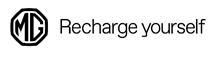 